Правильность сведений, представленных в информационной карте, подтверждаю.______________                                                                    Н.В.Панова   (подпись)Дата 14.01.15<1> Электронная версия карты размещается на сайте www.krasobr.admkrsk.ru/kimc.<2> Поля информационной карты, выделенные курсивом, не обязательны для заполнения.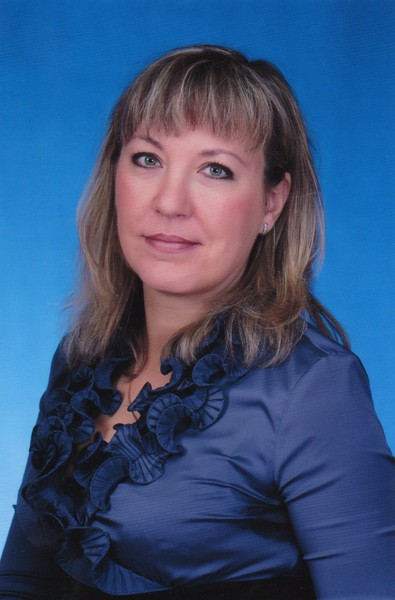    Информационная карта участникапрофессионального конкурса«Учитель года города Красноярска»Пановой Натальи Владимировны муниципальное бюджетное образовательное учреждение «Средняя общеобразовательнаяшкола № 42» города Красноярска»1. Общие сведения1. Общие сведенияМуниципальное образование           Красноярск, Свердловский районДата рождения (день, месяц, год)    28.02.75Место рождения                      г.КрасноярскАдреса информационно-               телекоммуникационной сети Интернет  (сайт, блог и т.д.), где можно      познакомиться с участником и        публикуемыми им материалами         ProШколу.ru (интернет-портал)2. Работа2. РаботаМесто работы (наименование          образовательного учреждения в       соответствии с Уставом)             муниципальное бюджетное образовательное учреждение «Средняя общеобразовательная школа № 42»Занимаемая должность                Учитель начальных классов,воспитатель ГПДПреподаваемые предметы              Русский язык, математика,окружающий мир, технология,изобразительное искусствоКлассное руководство в настоящее    время, в каком классе                В 1 а  классеОбщий трудовой и педагогический стаж(полных лет на момент заполнения  анкеты)                             17 летКвалификационная категория          высшаяПочетные звания и награды           (наименования и даты получения)     Послужной список (места и сроки     работы за последние 10 лет) <2>1997-2001-Боготольская средняя школа, 2001-2015-МБОУ СОШ № 42.Преподавательская деятельность по   совместительству (место работы и    занимаемая должность)               3. Образование3. ОбразованиеНазвание и год окончания учреждения высшего профессионального           образования                         Красноярский педагогический университет ,1997 годСпециальность, квалификация по      диплому                             Учитель начальных классов,педагог-психологДополнительное профессиональное     образование за последние три года   (наименования образовательных       программ, модулей, стажировок и     т.п., места и сроки их получения)   КК ИПК РО «Подготовка учителей к введению ФГОС НОО. Первый класс»,22.09.2014.Знание иностранных языков (уровень  владения)                           Английский язык (школьный уровень)Ученая степень                      Название диссертационной работы     (работ)                             Основные публикации (в том числе    брошюры, книги)                     Сборник УО администрации Свердловского района г.Красноярска, Летняя пора(из опыта работы пришкольных лагерей),2005 год; Фестиваль педагогических идей «Открытый урок». Мягкий знак после шипящих на конце существительных женского рода», 4 класс,2009г.4. Краткое описание инновационного педагогического опыта4. Краткое описание инновационного педагогического опытаТема инновационного педагогического опыта (далее – ИПО)                 Реализация федеральной  программы «Мир моих интерсов. Необычное в обычном».(г.Томск)Организация воспитательной работы по программе «Олимпийское воспитание в школе». Проектная деятельность на уроках.Источник изменений (противоречия,   новые средства обучения, новые      условия образовательной             деятельности, др.)                  Новые цели начального обучения, сформулированные в ходе модернизации образования: научить младшего школьника учиться, формировать у них учебную деятельность, развивать личность через разные виды учебной и внеурочной деятельности ребёнка.Идея изменений (в чем сущность ИПО) Создать ситуацию успеха для каждого ученика. Девиз работы «Большие победы начинаются с малых».Концептуальные основания изменений  Результат изменений                 Формирование успешной личности ребёнка, способной к организации своей деятельности и самореализации.Формы и места предъявления          результатов                         Открытые уроки, презентации работы на школьном, районном,краевом уровне.5. Общественная деятельность5. Общественная деятельностьУчастие в общественных организациях (наименование, направление          деятельности и дата вступления)     Участие в деятельности управляющего (школьного) совета                  Участие в разработке и реализации   муниципальных, региональных,        федеральных, международных программ и проектов (с указанием статуса     участия)                            Участие в реализации муниципальной программы «Развитие образования в г.Красноярске» в рамках проекта «Образовательные округа г.Красноярска», краевого проекта «Школа-территория здоровья».6. Семья6. СемьяСемейное положение (фамилия, имя, отчество и профессия супруга)       Дети (имена и возраст)              7. Досуг7. ДосугХобби                               Спортивные увлечения                Сценические таланты                 8. Контакты8. КонтактыРабочий адрес с индексом            Домашний адрес с индексом           Рабочий телефон с междугородним     кодом                               Домашний телефон                    Мобильный телефон                   Рабочая электронная почта           Личная электронная почта            Адрес личного сайта винформационно-телекоммуникационной  сети Интернет                       Адрес сайта образовательного        учреждения в информационно-         телекоммуникационной сети Интернет  9. Профессиональные ценности9. Профессиональные ценностиПедагогическое кредо участника      Учение с увлечением, воспитание с любовью и радостью.Почему нравится работать в школе    Постоянное общение, отсутствие разнообразия, движение вперёд,возможность окунуться в детство,осознание того, что способствуешь становлению личности.Профессиональные и личностные       ценности, наиболее близкие Вам      Творческий подход к делу,ответственность,взаимодействие,сотрудничество с учениками  и их родителями.В чем, по Вашему мнению, состоит    основная миссия победителя конкурса «Учитель года города Красноярска»   Быть примером творческих исканий и высокой результативности в работе. Делиться опытом. Показать необходимость профессии учителя,распространять педагогический опыт и вдохновлять на работу. Быть проводником идеи о важности, престижности профессии учителя.10. Дополнительные сведения об участнике, не отраженные в предыдущих разделах (не более 500 слов)10. Дополнительные сведения об участнике, не отраженные в предыдущих разделах (не более 500 слов)Панова Наталья Владимировна , учитель начальных классов, работает в МБОУ СОШ №42     города  Красноярска 14лет. Наталья Владимировна – яркий, творчески работающий учитель. Ее характеризует умение продумывать и реализовывать стратегию работы с младшими школьниками, начиная с первого года обучения до завершения учебы в начальной школе.Цель ее профессиональной деятельности – создание условий для успешной самореализации ребенка, поддержка и развитие важных для социальной адаптации детей качеств:  коммуникативности, самостоятельности, трудолюбия, настойчивости.Наталья Владимировна умеет  отбирать наиболее эффективные средства  и методы педагогического взаимодействия с учениками, воспитывает в них интерес к знаниям, творческое начало.Осуществляя дифференцированный и индивидуальный подход, Наталья Владимировна Панова дает возможность детям с разными учебными способностями и типами модальности найти свою учебную траекторию. Учитель использует разнообразные педагогические технологии здоровьесберегающей и развивающей направленности: проектное обучение, КСО, игровые и арт-технологии. Учитель хорошо владеет компьютерными технологиями и активно использует их на уроках.Уроки Натальи Владимировны – свидетельство ее профессионального мастерства. За разработку одного из них ею получен диплом на Всероссийском фестивале « Открытый урок»     ( Москва, 2011).Опытом своей работы Наталья Владимировна делится на семинарах разного уровня: районном, городском, краевом.Большое внимание учитель уделяет воспитательной работе. Совместно с детьми и родителями ею созданы проекты «Семейные традиции», «От традиций семьи – к традициям класса». В жизни ее класса всегда много ярких мероприятий : конкурсов, дней отдыха, выездов на природу, спортивных соревнований. Вместе с детьми в них принимают участие и родители. На районном конкурсе-фестивале семей «Радуга» (2010) родители   и дети ее класса заняли 1 место.Наталья Владимировна стала победителем муниципального конкурса воспитательных систем ОУ и проектов классных руководителей Свердловского района г.Красноярска в номинации «Партнерство семьи и школы». Результатами работы учителя являются высокие учебные достижения ее учащихся, их победы в творческих конкурсах, спортивных  мероприятиях. Среди побед ее детей – 1.3 места в районной олимпиаде по математике,  1,2,3 места в районной научно-практической олимпиаде младших школьников «Умка», победа на городском этапе и выход в финал краевого конкурса чтецов «Пушкиниана».За свой труд Наталья Владимировна награждена грамотами администрации района и районного управления образования. Она вошла в число  лучших учителей края, удостоенных денежного поощрения ( 2010)     Панова Наталья Владимировна , учитель начальных классов, работает в МБОУ СОШ №42     города  Красноярска 14лет. Наталья Владимировна – яркий, творчески работающий учитель. Ее характеризует умение продумывать и реализовывать стратегию работы с младшими школьниками, начиная с первого года обучения до завершения учебы в начальной школе.Цель ее профессиональной деятельности – создание условий для успешной самореализации ребенка, поддержка и развитие важных для социальной адаптации детей качеств:  коммуникативности, самостоятельности, трудолюбия, настойчивости.Наталья Владимировна умеет  отбирать наиболее эффективные средства  и методы педагогического взаимодействия с учениками, воспитывает в них интерес к знаниям, творческое начало.Осуществляя дифференцированный и индивидуальный подход, Наталья Владимировна Панова дает возможность детям с разными учебными способностями и типами модальности найти свою учебную траекторию. Учитель использует разнообразные педагогические технологии здоровьесберегающей и развивающей направленности: проектное обучение, КСО, игровые и арт-технологии. Учитель хорошо владеет компьютерными технологиями и активно использует их на уроках.Уроки Натальи Владимировны – свидетельство ее профессионального мастерства. За разработку одного из них ею получен диплом на Всероссийском фестивале « Открытый урок»     ( Москва, 2011).Опытом своей работы Наталья Владимировна делится на семинарах разного уровня: районном, городском, краевом.Большое внимание учитель уделяет воспитательной работе. Совместно с детьми и родителями ею созданы проекты «Семейные традиции», «От традиций семьи – к традициям класса». В жизни ее класса всегда много ярких мероприятий : конкурсов, дней отдыха, выездов на природу, спортивных соревнований. Вместе с детьми в них принимают участие и родители. На районном конкурсе-фестивале семей «Радуга» (2010) родители   и дети ее класса заняли 1 место.Наталья Владимировна стала победителем муниципального конкурса воспитательных систем ОУ и проектов классных руководителей Свердловского района г.Красноярска в номинации «Партнерство семьи и школы». Результатами работы учителя являются высокие учебные достижения ее учащихся, их победы в творческих конкурсах, спортивных  мероприятиях. Среди побед ее детей – 1.3 места в районной олимпиаде по математике,  1,2,3 места в районной научно-практической олимпиаде младших школьников «Умка», победа на городском этапе и выход в финал краевого конкурса чтецов «Пушкиниана».За свой труд Наталья Владимировна награждена грамотами администрации района и районного управления образования. Она вошла в число  лучших учителей края, удостоенных денежного поощрения ( 2010)     